Minimalizm w łazience: nowe kolory mebli Memento Villeroy &amp; BochMinimalizm. Wprowadzili go Japończycy, pokochał – cały świat. Pozwala na wyciszenie i przekształca wnętrze w ostoję harmonii i porządku. Zaprośmy go do łazienki! Zadanie ułatwią meble z kolekcji Memento Villeroy &amp; Boch. Teraz w nowym kolorze White Matt i ze szklanym wykończeniem w odcieniu Soft Grey.Memento: w prostocie siłaNa podłodze ciemny kamień, na ścianach bielony tynk lub beton. Żadnych zbędnych dodatków, żadnych asymetrycznych linii. Oto łazienka w stylu minimalistycznym. A w niej – meble Memento Villeroy & Boch. Chociaż pozbawione zdobień, przykuwają uwagę i ściągają spojrzenia. Zachwycają: wyrazistymi konturami, purystyczną formą i jasnymi, szykownymi barwami. Teraz szafki dostępne są w lakierowanej bieli White Matt, przełamanej szarością Soft Grey szklanych wstawek. Do minimalistycznej łazienki pasują również meble Memento w wykończeniu dębu Bright Oak z kremowymi akcentami. To perfekcyjne zestawienia kolorów dla nowoczesnych, surowych wnętrz!Liczy się pomysł!Styl minimalistyczny to nie tylko stonowane barwy, ascetyczny design oraz naturalne i wysokiej jakości materiały. To również pomysłowe rozwiązania, które pozwalają optymalnie zorganizować przestrzeń. Memento i tutaj świeci przykładem! Szafki – podumywalkowa i wysoka – zostały wyposażone w pojemne szuflady z systemem cichego zamykania Soft Closing. Dodatkowe miejsce do przechowywania zapewniają również funkcjonalny regał na rolkach z przymocowanym z boku relingiem na ręczniki oraz zestaw wiszących półek i szafka boczna z drzwiczkami. Kolekcję uzupełniają lustra z energooszczędnym oświetleniem LED. Memento: prosto znaczy wygodnie.Memento: minimalizm formy i bogactwo wyboruMinimalizm nie znosi przypadków! Tu wszystko musi się idealnie komponować. Dlatego kolekcję mebli Memento uzupełnia ceramika sanitarna. Jest w czym wybierać! Umywalki dostępne są aż w siedmiu wymiarach i trzech wariantach montowania: do stawiania na blacie, mocowane do ściany lub do wbudowania z przodu blatu. Wszystkie prostokątne i o zarysowanych mocno krawędziach, dzięki czemu tworzą doskonały duet z armaturą Just – nową propozycją Villeroy & Boch. Geometryczne kształty cechują również bidet i miskę ustępową. Obydwa modele są podwieszane, a zestaw WC wyposażony jest dodatkowo w praktyczny system mocujący SupraFix 2.0. Kolory ceramiki Memento to trzy odcienie bieli: White Alpin, Star White i Edelweiss oraz lśniąca czerń Glossy Black. Tym, których urzeka połączenie współczesnego minimalizmu formy i barokowej ornamentyki, Villeroy & Boch dedykuje floralny motyw dekoracyjny New Glory. Delikatne liście i kwiaty oplatają umywalki, bidet i miskę ustępową. Subtelnie i z klasą!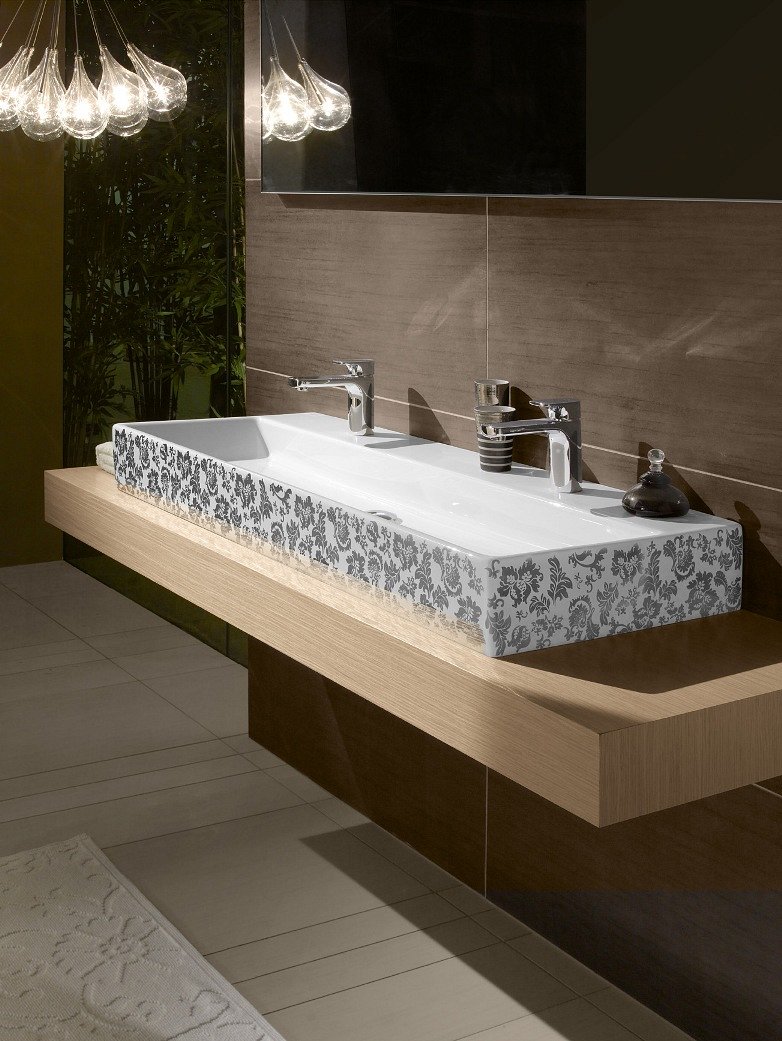 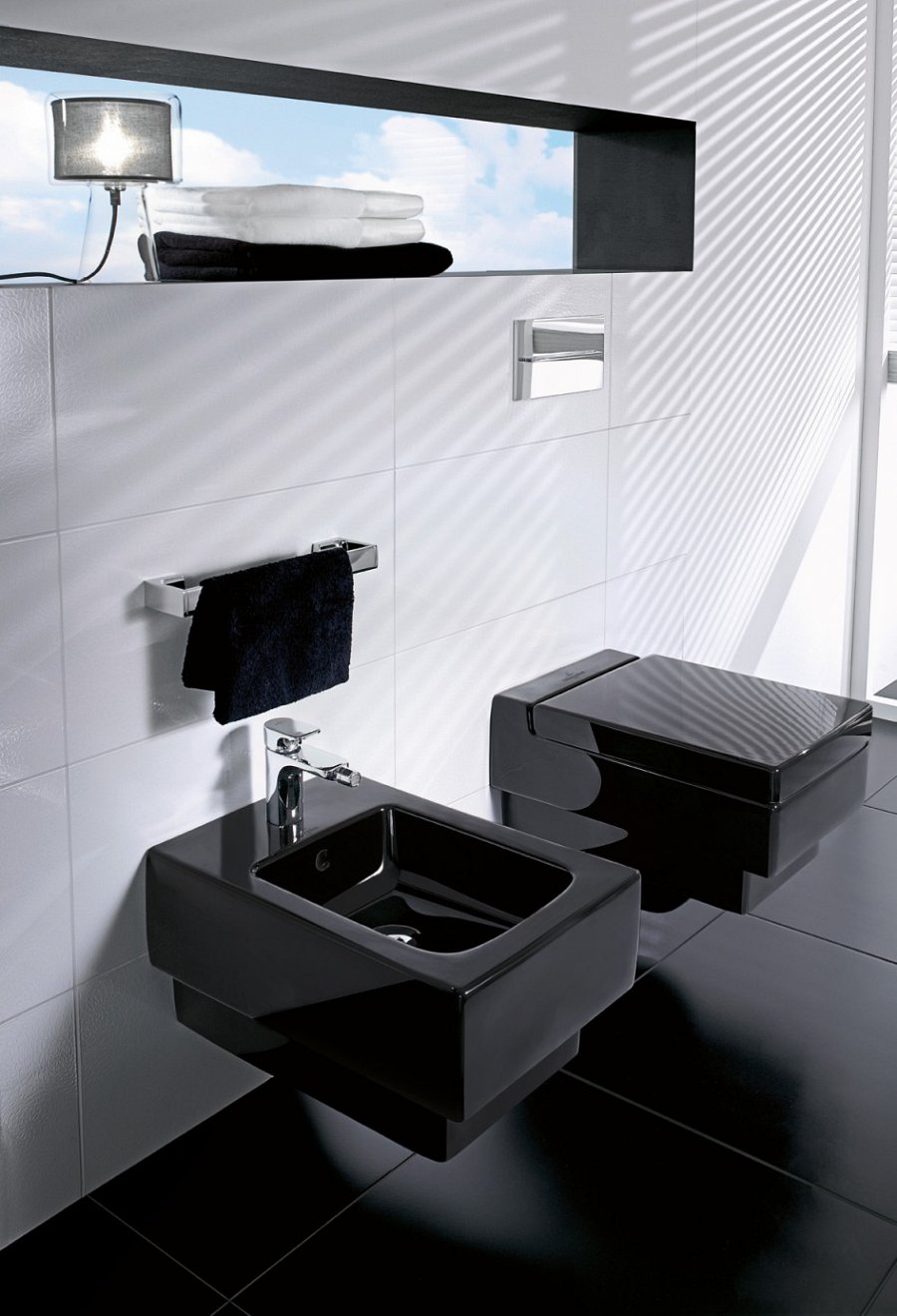 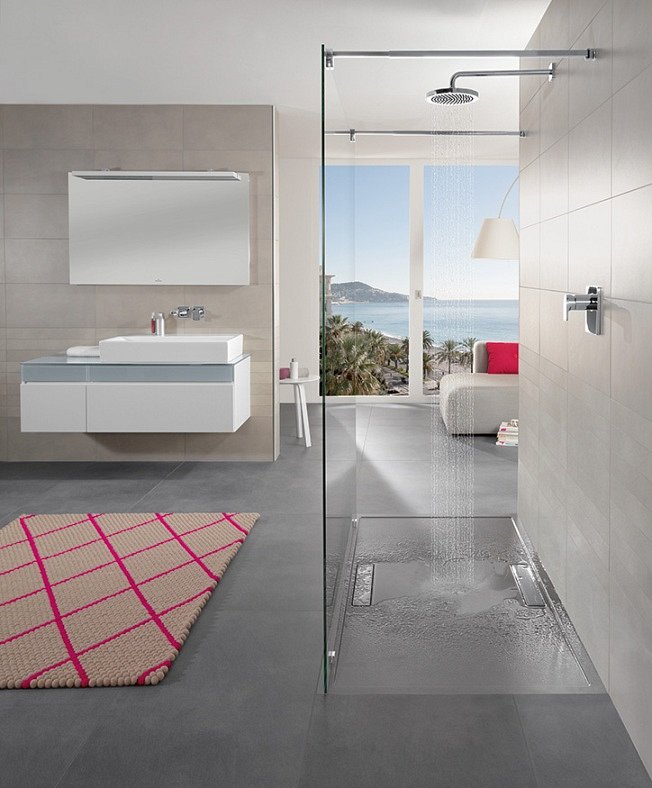 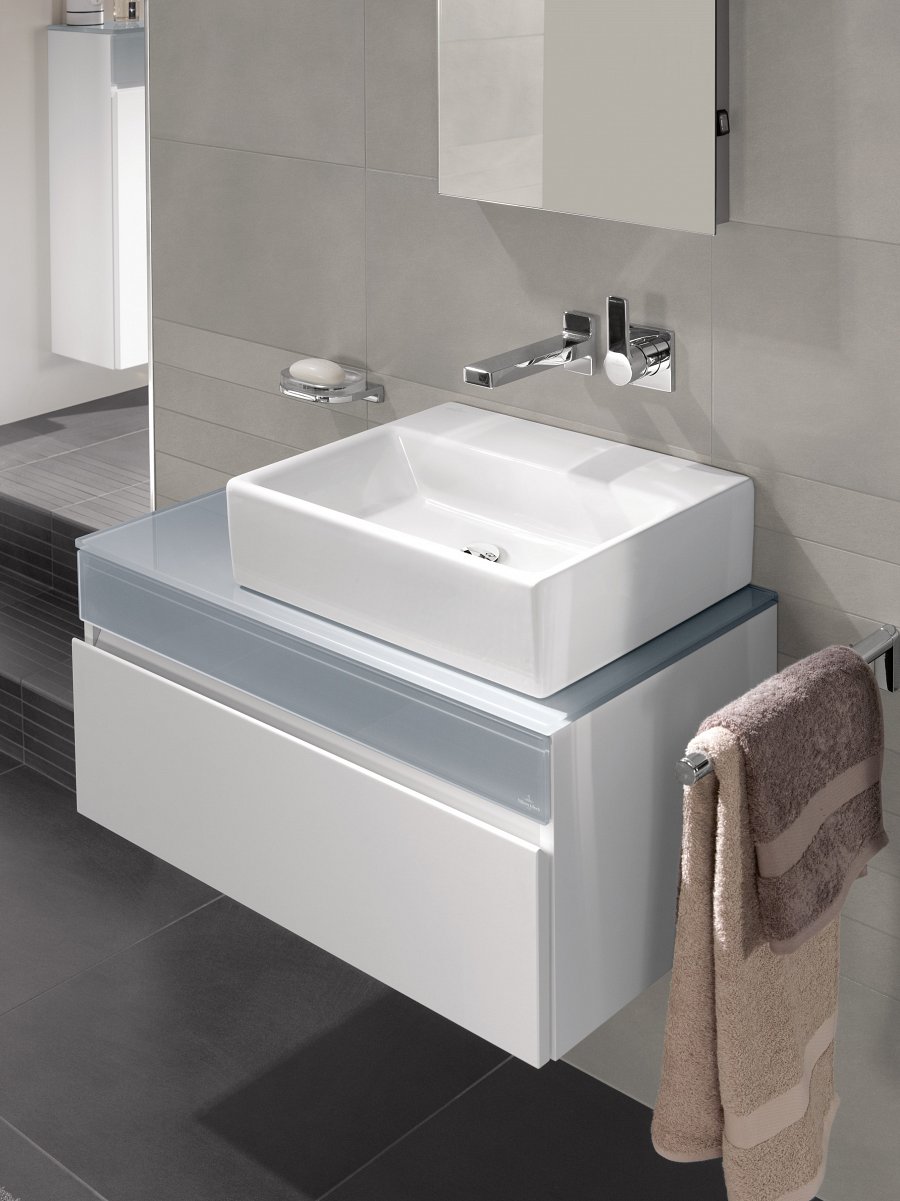 